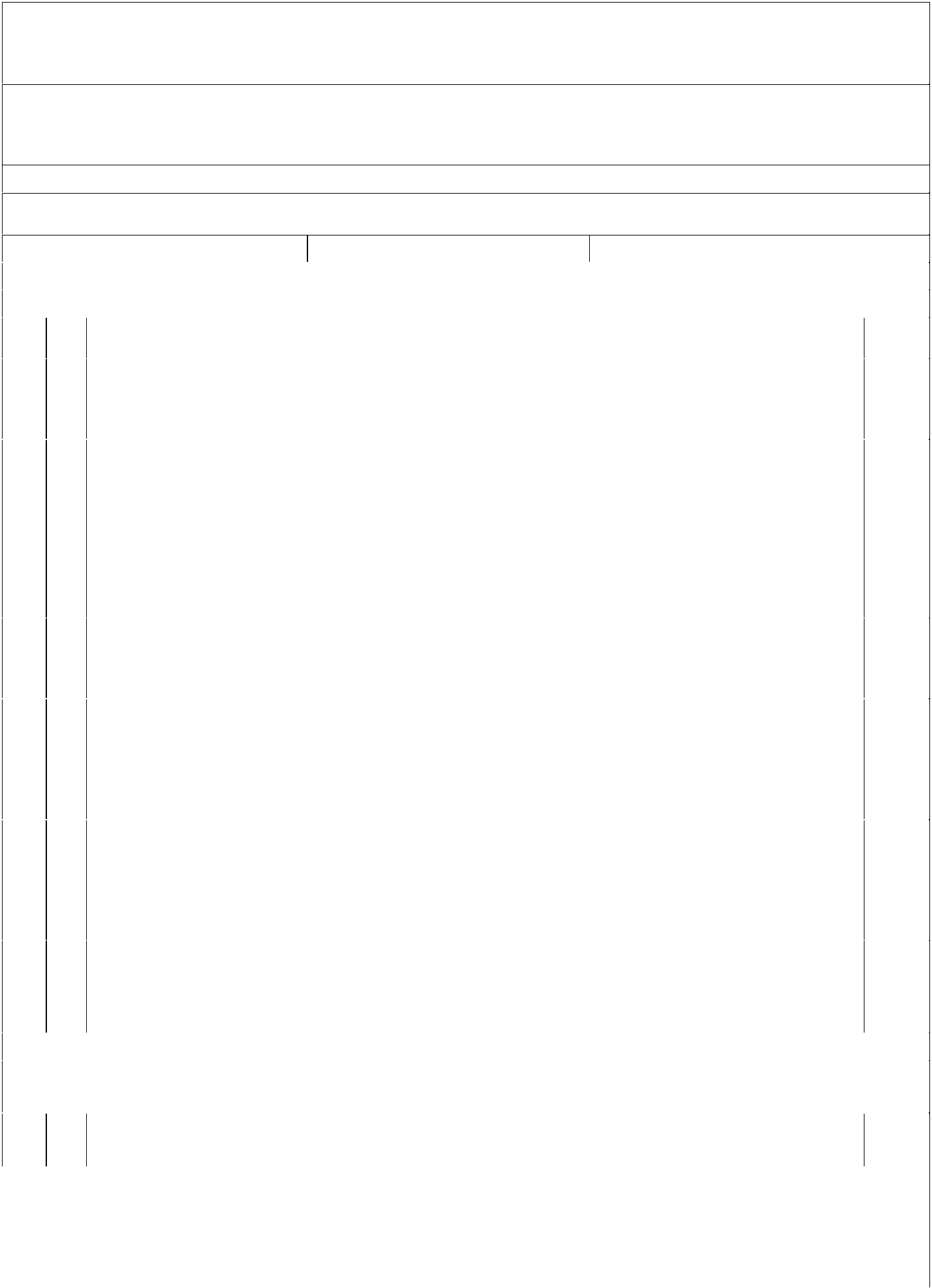 	Scheme of Valuation/Answer Key (D1069)(Scheme of evaluation (marks in brackets) and answers of problems/key)APJ ABDUL KALAM TECHNOLOGICAL UNIVERSITYFOURTH SEMESTER B.TECH DEGREE EXAMINATION, MAY 2019Course Code: CE208Course Name: GEOTECHNICAL ENGINEERING I (CE)Max. Marks: 100Max. Marks: 100Max. Marks: 100Duration: 3 HoursDuration: 3 HoursPART AAnswer any two full questions, each carries 15 marksAnswer any two full questions, each carries 15 marksAnswer any two full questions, each carries 15 marksMarks1a)Equation of void ratio -- 2marksEquation of void ratio -- 2marksEquation of void ratio -- 2marks6Calculation steps – 2marksCalculation steps – 2marksAns. % reduction in volume≈13.95%- 2marksb)Equations related to  bulk density, water content, G, degree of saturation & void ratio --3 marksEquations related to  bulk density, water content, G, degree of saturation & void ratio --3 marksEquations related to  bulk density, water content, G, degree of saturation & void ratio --3 marks9Equations related to  bulk density, water content, G, degree of saturation & void ratio --3 marksEquations related to  bulk density, water content, G, degree of saturation & void ratio --3 marksEquations related to  bulk density, water content, G, degree of saturation & void ratio --3 marksCalculation steps –2marksCalculation steps –2marksCalculation steps –2marksAns.:e ≈0.65   ,     Sr≈42.4%      --2marksAns.:e ≈0.65   ,     Sr≈42.4%      --2marksAns.:e ≈0.65   ,     Sr≈42.4%      --2marksweight of water to be added for complete saturation ≈222.3kN ---2marksweight of water to be added for complete saturation ≈222.3kN ---2marksweight of water to be added for complete saturation ≈222.3kN ---2marks2a)Equations related to problem – 2marksEquations related to problem – 2marksEquations related to problem – 2marks6Calculation steps   –2marksAns.: G ≈2.8   --2marksCalculation steps   –2marksAns.: G ≈2.8   --2marksCalculation steps   –2marksAns.: G ≈2.8   --2marksb)Proper sketch of plasticity chart – 4marksProper sketch of plasticity chart – 4marksProper sketch of plasticity chart – 4marks9Marking of all details(X,Y axes, different zone, soil notations, A-line.) – 3marksMarking of all details(X,Y axes, different zone, soil notations, A-line.) – 3marksMarking of all details(X,Y axes, different zone, soil notations, A-line.) – 3marksPractical application --2marksPractical application --2marksPractical application --2marks3a)Definition of Bulk unit weight, air content ,water content and %air voids- 2 marks                                        Steps- 4 marksDefinition of Bulk unit weight, air content ,water content and %air voids- 2 marks                                        Steps- 4 marksDefinition of Bulk unit weight, air content ,water content and %air voids- 2 marks                                        Steps- 4 marks8Definition of Bulk unit weight, air content ,water content and %air voids- 2 marks                                        Steps- 4 marksDefinition of Bulk unit weight, air content ,water content and %air voids- 2 marks                                        Steps- 4 marksDefinition of Bulk unit weight, air content ,water content and %air voids- 2 marks                                        Steps- 4 marksAnswer , γ=naγw(1-ac)(1+w)/wac2marksAnswer , γ=naγw(1-ac)(1+w)/wac2marksb)Need of  deflocculating agent correction – 3marks;   nature of correction– 1markNeed of  deflocculating agent correction – 3marks;   nature of correction– 1markNeed of  deflocculating agent correction – 3marks;   nature of correction– 1mark7Mention details of a commonly used deflocculating agent– 3marksMention details of a commonly used deflocculating agent– 3marksMention details of a commonly used deflocculating agent– 3marksPART BPART BPART BPART BPART BPART BAnswer any two full questions, each carries 15 marksAnswer any two full questions, each carries 15 marksAnswer any two full questions, each carries 15 marksAnswer any two full questions, each carries 15 marksAnswer any two full questions, each carries 15 marksAnswer any two full questions, each carries 15 marks4a)Differentiate between critical hydraulic gradient and exit gradient --6marksDifferentiate between critical hydraulic gradient and exit gradient --6marksDifferentiate between critical hydraulic gradient and exit gradient --6marks64b)Saturated density of soil =18.82kN/m3--1markssteps – 2marksSaturated density of soil =18.82kN/m3--1markssteps – 2marksSaturated density of soil =18.82kN/m3--1markssteps – 2marks9b)Ans.:(total, neutral and effective stress at 1.2m) --3marksσ =22.59kPa      u=(-)2.943kPa         σ’=25.53kPaAns.:(total, neutral and effective stress at 4.2m) --3marks   σ=79.06kPa        u=-26.48kPa         σ’=52.58kPaAns.:(total, neutral and effective stress at 1.2m) --3marksσ =22.59kPa      u=(-)2.943kPa         σ’=25.53kPaAns.:(total, neutral and effective stress at 4.2m) --3marks   σ=79.06kPa        u=-26.48kPa         σ’=52.58kPaAns.:(total, neutral and effective stress at 1.2m) --3marksσ =22.59kPa      u=(-)2.943kPa         σ’=25.53kPaAns.:(total, neutral and effective stress at 4.2m) --3marks   σ=79.06kPa        u=-26.48kPa         σ’=52.58kPab)Ans.:(total, neutral and effective stress at 1.2m) --3marksσ =22.59kPa      u=(-)2.943kPa         σ’=25.53kPaAns.:(total, neutral and effective stress at 4.2m) --3marks   σ=79.06kPa        u=-26.48kPa         σ’=52.58kPaAns.:(total, neutral and effective stress at 1.2m) --3marksσ =22.59kPa      u=(-)2.943kPa         σ’=25.53kPaAns.:(total, neutral and effective stress at 4.2m) --3marks   σ=79.06kPa        u=-26.48kPa         σ’=52.58kPaAns.:(total, neutral and effective stress at 1.2m) --3marksσ =22.59kPa      u=(-)2.943kPa         σ’=25.53kPaAns.:(total, neutral and effective stress at 4.2m) --3marks   σ=79.06kPa        u=-26.48kPa         σ’=52.58kPa5a)Steps –analytical   or Plotting in the graph for Graphical method -6 marksSteps –analytical   or Plotting in the graph for Graphical method -6 marks15Answers: angle of internal friction 300 (full mark must be given for 300+50 or300-50 ,Since it is graphical representation. Mark must be given for the steps followed.) -5 marksAnswers: angle of internal friction 300 (full mark must be given for 300+50 or300-50 ,Since it is graphical representation. Mark must be given for the steps followed.) -5 marksAngle made by the failure plane with horizontal & direction of maximum shear stress --- 600(mark must be given for 600 +5or 600-5,(Since it is graphical representation.) -4 marksAngle made by the failure plane with horizontal & direction of maximum shear stress --- 600(mark must be given for 600 +5or 600-5,(Since it is graphical representation.) -4 marks6a)any 4 merits of triaxial test over direct shear test -- 6marksany 4 merits of triaxial test over direct shear test -- 6marks6b)Eqns. for ‘k’ in falling head test & average ‘k’ perpendicular to bedding planes --3marksEqns. for ‘k’ in falling head test & average ‘k’ perpendicular to bedding planes --3marks9Steps –2marksAns:  k of layered soil =10-6 mm/sec--2marksAns:  k of layered soil =10-6 mm/sec--2marksAns.:time taken for the head to fall from 500mm to 100mm =4710hrs- --2marks(full mark must be given for the answer in other proper units)Ans.:time taken for the head to fall from 500mm to 100mm =4710hrs- --2marks(full mark must be given for the answer in other proper units)PART CAnswer any two full questions, each carries 20 marksPART CAnswer any two full questions, each carries 20 marks7   a)  Eqn. of height of solids and determination of  height of solids=10mm – 4marksDetermination of equilibrium void ratio for various pressures --- 6 marksDrawing of e-log p graph -- 6marksCompression index equation &values (Cc=0.498)--4marksEqn. of height of solids and determination of  height of solids=10mm – 4marksDetermination of equilibrium void ratio for various pressures --- 6 marksDrawing of e-log p graph -- 6marksCompression index equation &values (Cc=0.498)--4marks20Eqn. of height of solids and determination of  height of solids=10mm – 4marksDetermination of equilibrium void ratio for various pressures --- 6 marksDrawing of e-log p graph -- 6marksCompression index equation &values (Cc=0.498)--4marksEqn. of height of solids and determination of  height of solids=10mm – 4marksDetermination of equilibrium void ratio for various pressures --- 6 marksDrawing of e-log p graph -- 6marksCompression index equation &values (Cc=0.498)--4marksEqn. of height of solids and determination of  height of solids=10mm – 4marksDetermination of equilibrium void ratio for various pressures --- 6 marksDrawing of e-log p graph -- 6marksCompression index equation &values (Cc=0.498)--4marksEqn. of height of solids and determination of  height of solids=10mm – 4marksDetermination of equilibrium void ratio for various pressures --- 6 marksDrawing of e-log p graph -- 6marksCompression index equation &values (Cc=0.498)--4marksEqn. of height of solids and determination of  height of solids=10mm – 4marksDetermination of equilibrium void ratio for various pressures --- 6 marksDrawing of e-log p graph -- 6marksCompression index equation &values (Cc=0.498)--4marksEqn. of height of solids and determination of  height of solids=10mm – 4marksDetermination of equilibrium void ratio for various pressures --- 6 marksDrawing of e-log p graph -- 6marksCompression index equation &values (Cc=0.498)--4marksEqn. of height of solids and determination of  height of solids=10mm – 4marksDetermination of equilibrium void ratio for various pressures --- 6 marksDrawing of e-log p graph -- 6marksCompression index equation &values (Cc=0.498)--4marksEqn. of height of solids and determination of  height of solids=10mm – 4marksDetermination of equilibrium void ratio for various pressures --- 6 marksDrawing of e-log p graph -- 6marksCompression index equation &values (Cc=0.498)--4marks8aEqns. of dry density, OMC,degree of saturation, percentage air voids & G–   3marks   Steps – 4 marksDegree of saturation =90%   Percentage air void=2% -4 markstheoretical maximum dry densityAns=20.41kN/m3 - 3 marksEqns. of dry density, OMC,degree of saturation, percentage air voids & G–   3marks   Steps – 4 marksDegree of saturation =90%   Percentage air void=2% -4 markstheoretical maximum dry densityAns=20.41kN/m3 - 3 marks14Eqns. of dry density, OMC,degree of saturation, percentage air voids & G–   3marks   Steps – 4 marksDegree of saturation =90%   Percentage air void=2% -4 markstheoretical maximum dry densityAns=20.41kN/m3 - 3 marksEqns. of dry density, OMC,degree of saturation, percentage air voids & G–   3marks   Steps – 4 marksDegree of saturation =90%   Percentage air void=2% -4 markstheoretical maximum dry densityAns=20.41kN/m3 - 3 marksEqns. of dry density, OMC,degree of saturation, percentage air voids & G–   3marks   Steps – 4 marksDegree of saturation =90%   Percentage air void=2% -4 markstheoretical maximum dry densityAns=20.41kN/m3 - 3 marksEqns. of dry density, OMC,degree of saturation, percentage air voids & G–   3marks   Steps – 4 marksDegree of saturation =90%   Percentage air void=2% -4 markstheoretical maximum dry densityAns=20.41kN/m3 - 3 marksEqns. of dry density, OMC,degree of saturation, percentage air voids & G–   3marks   Steps – 4 marksDegree of saturation =90%   Percentage air void=2% -4 markstheoretical maximum dry densityAns=20.41kN/m3 - 3 marksEqns. of dry density, OMC,degree of saturation, percentage air voids & G–   3marks   Steps – 4 marksDegree of saturation =90%   Percentage air void=2% -4 markstheoretical maximum dry densityAns=20.41kN/m3 - 3 marksbMeaning of factor of safety with respect to cohesion-3 marksWhen does it become equal to factor of safety with respect to shear strength?(When φ of the soil =zero ) --3marksMeaning of factor of safety with respect to cohesion-3 marksWhen does it become equal to factor of safety with respect to shear strength?(When φ of the soil =zero ) --3marks69   aStating the method of determination of pre-consolidation pressure -- 4marks.Stating the method of determination of pre-consolidation pressure -- 4marks.10graph -- 6marksgraph -- 6marksbForces considered in friction circle method of slope analysis =10 marks(since Improving slope stability method is out of syllabus )Forces considered in friction circle method of slope analysis =10 marks(since Improving slope stability method is out of syllabus )10